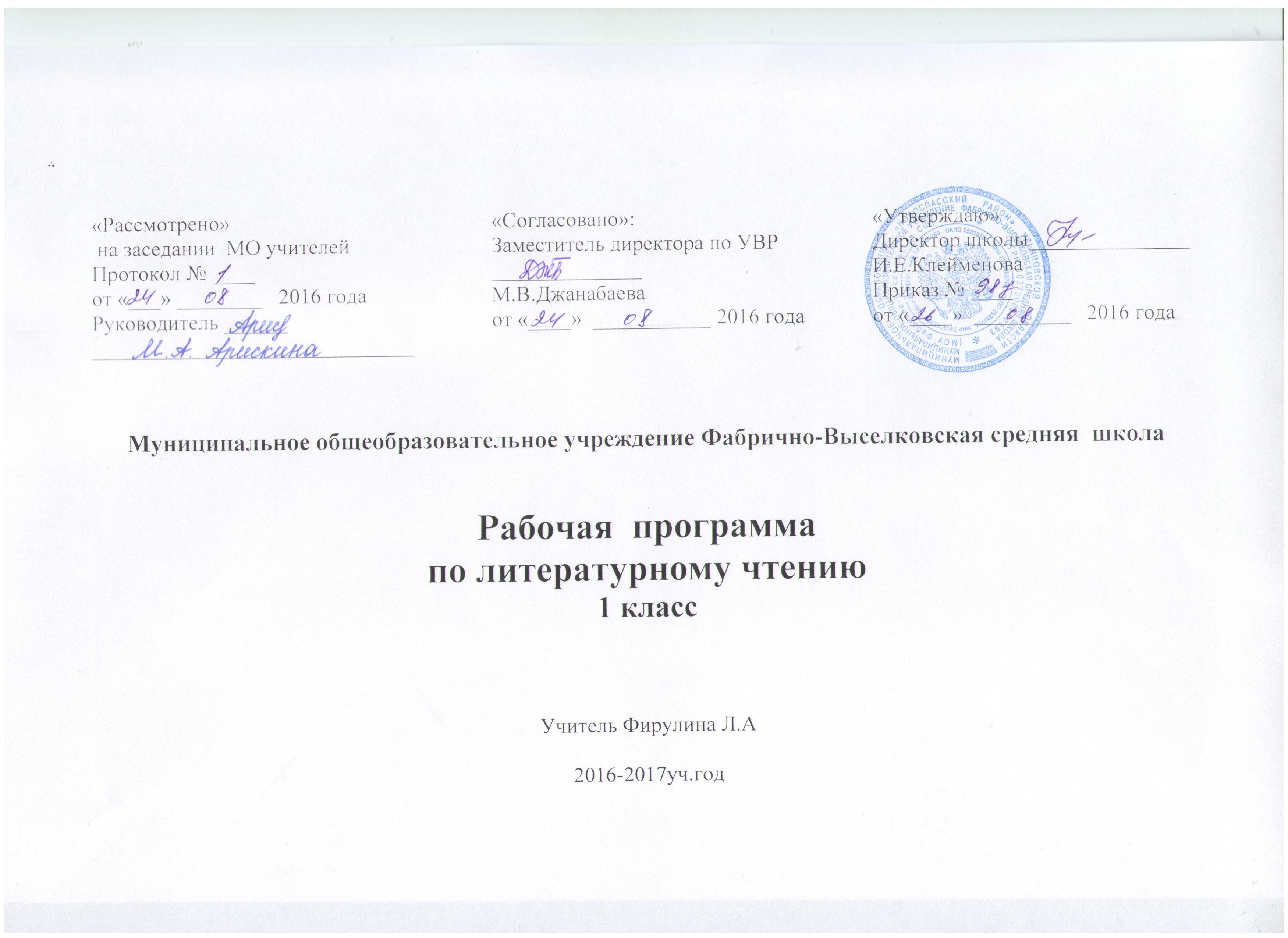 Рабочая программа по литературному чтению 1. ПЛАНИРУЕМЫЕ РЕЗУЛЬТАТЫ ОСВОЕНИЯ УЧЕБНОГО ПЛАНАНа конец букварного периодаЛичностныеУ учащихся будут сформированы:Понимание важности нового социального статуса «ученик»;Внутренняя позиция школьника на уровне положительного отношения к школе и принятие образа «хорошего ученика», как активного участника процесса обучения;Понимание нравственных норм, закрепленных в языке народа (на уровне соответствующем возрасту);адекватное восприятие содержательной оценки своей работы учителем;осознание языка, как основного средства общения людей.Учащиеся получат возможность для формирования:Восприятия русского языка, как основной, главной части культуры русского народа, культуры России;осознание своей принадлежности народу, стране, чувства уважения к традициям, истории своего народа, своей семьи;познавательной мотивации, интереса к русскому языку, как к родному; осознание слова, как средства языка, богатства и разнообразия слов и их значений в русском языке;внимания к мелодичности народной звучащей речи;понимания здоровьесберегающих аспектов жизни (режим дня, зарядка физическая и умственная, добрые отношения с природой, с людьми.ПредметныеУчащиеся научатся:Различать устную и письменную речь, а также основные языковые средства (слова, предложения, текст);различать основные элементы письма; собирать из разрозненных элементов изученные буквы;видеть графические ошибки и указывать путь их устранения;различать звуки и буквы, различать гласные и согласные, звонкие и глухие, твердые и мягкие звуки;узнавать и называть все буквы русского алфавита, использовать знание алфавита для упорядочения слов;различать произношение и написание слов (простейшие случаи);производить слогоударный и звуко-буквенный анализы слов простой конструкции;грамотно и каллиграфически правильно списывать и писать под диктовку тексты (объемом 15-20 слов);выполнять основные гигиенические требования при письме.Учащиеся получат возможность научиться:Соблюдать в повседневной жизни нормы речевого этикета и правила устного общения;применять на письме изученные правила: о переносе слов, о написании большой буквы в именах собственных (термин не используется), о правописании буквосочетаний жи-ши, ча-ща, чу-щу, чк-чн, об оформлении предложений на письме;определять последовательность предложений в деформированном тексте, начало и конец предложений в непунктированном тексте, озаглавливать тексты;составлять устные рассказы по картинке с ярко выраженной темой (3-5 предложений);МетапредметныеРегулятивныеУчащиеся научатся на доступном уровне:Организовывать свое рабочее место под руководством учителя;осуществлять контроль, используя способ сличения своей работы с заданным эталоном;вносить необходимые дополнения, исправления в свою работу, если она расходиться с эталоном, находить и исправлять ошибки, допущенные в словах (в специальных заданиях);в сотрудничестве с учителем определять последовательность изучения материала, опираясь на иллюстративный ряд «маршрутного листа».Учащиеся получат возможность научиться:Понимать цель выполняемых действий;оценивать правильность выполнения задания;в сотрудничестве с учителем ставить конкретную учебную задачу на основе соотнесения того, что уже известно , и того, что еще не известно.ПознавательныеУчащиеся научатся:Ориентироваться в учебнике (система обозначений, структура текста. рубрики, словарь, содержание);понимать информацию, представленную в виде текста, рисунков, схем;осуществлять поиск необходимой информации для выполнения учебных заданий, используя справочные материалы учебника ( под руководством учителя);моделировать различные языковые единицы (слово предложение);использовать на доступном уровне логические приемы мышления (анализ, сравнение, классификацию, обобщение) на языковом материале.Учащиеся получат возможность научиться:Самостоятельно осуществлять поиск необходимой информации для выполнения учебной задачи, используя справочный материал учебника;использовать простейшие таблицы и схемы для решения конкретных языковых задач;выделять существенную информацию из небольших читаемых текстов.КоммуникативныеУчащиеся научатся:Отвечать на вопросы, задавать вопросы для уточнения непонятного;выслушивать друг друга, договариваться, работая в паре;участвовать в коллективном обсуждении учебной проблемы;высказывать эмоционально-ценностноеотношениек природе родного края, своей семье, здоровому образу жизни;соблюдать простейшие нормы речевого этикета: здороваться, прощаться, благодарить.Учащиеся получат возможность научиться:Быть терпимыми к другим мнениям, учитывать их в совместной работе, приходить к общему решению, работая в паре;строить продуктивное взаимодействие и сотрудничество со сверстниками и взрослыми для реализации проектной деятельности (под руководством учителя).По литературному чтению:ЛичностныеУ учащихся будет сформировано:Положительное отношение к урокам литературного чтения;Адекватное восприятие содержательной оценки своей работы учителем.Учащиеся получат возможность для формирования:Внимания к красоте окружающего мира,к красоте природы своей родины;Осознание своей принадлежности к народу,стране, чувства уважения к традициям своего народа,своей семьи;Внимание к соотношению поступка и внутреннего состояния человека, к нравственному содержанию поступков;Эмоционального отношения к собственным переживаниям и переживаниям других людей.ПредметныеРечевая и читательская деятельностьУчащиеся научатся:Воспринимать на слух художественное произведение;Сознательно, плавно читать целыми словами;Объяснять смысл названия произведения;Читать вслух осмысленно, передавая нужную интонацию;Отвечать на вопросы по содержанию прочитанного.Учащиеся получат возможность научиться:высказывать своё отношение к героям произведения с помощью педагога, опираясь на личный опыт;Творческая деятельностьУчащиеся научатся:выразительно читать и учить наизусть стихотворения;Учащиеся получат возможность научиться:сочинять рассказы по рисункам;сочинять короткие истории на заданную тему по вопросам педагога;Литературоведческая пропедевтикаУчащиеся получат возможность научиться:Выделять рифмы в тексте стиховорения;Чувствовать ритм стихотворения (прохлопывать ритм);Различать сказки, рассказы, стихотворения.МетапредметныеРегулятивныеУчащиеся научатся:Организовывать свое рабочее место;Устанавливать и соблюдать очередность действий, работая в паре;Осуществлять контроль правильности , выразительности чтения текстов;Вносить необходимые дополнения, исправления в свою работу;В сотрудничестве с учителем определять последовательность изучения материала, опираясь на иллюстративный ряд «маршрутного листа».Учащиеся получат возможность научиться:Понимать цель выполняемых действий;Оценивать правильность выполнения задания, высказывание собеседника;в сотрудничестве с учителем ставить учебную задачу и удерживать ее в процессе работы.ПознавательныеУчащиеся научатся:Ориентироваться в учебнике (система обозначений, структура текста, рубрики. словарь, содержание);понимать информацию, представленную в виде текстов, рисунков, репродукций картин;выделять непонятные слова и находить их значение в толковом словаре учебника (под руководством учителя);сравнивать литературные произведения по жанру, героев разных произведений по характеру, поступкам.Учащиеся получат возможность научиться:Самостоятельно осуществлять поиск необходимой информации для выполнения учебных заданий, используя справочные материалы учебника;выделять существенную информацию из небольших читаемых текстов;выбирать задание, тему проекта из предложенных , основываясь на своих интересах;знакомиться с новой книгой, ее автором, названием, иллюстрациями;группировать художественные произведения по жанрам; сравнивать свой ответ с ответами одноклассников.КоммуникативныеУчащиеся научатся:Отвечать на вопросы по содержанию текста, задавать вопросы по уточнению непонятного;высказывать свое эмоционально-ценностное отношение к героям произведений, к их поступкам;выслушивать друг друга, договариваться , работая в паре;участвовать в коллективном обсуждении учебной проблемы;соблюдать простейшие нормы речевого этикета: здороваться, прощаться, благодарить.Учащиеся получат возможность научиться:Выражать свои мысли с соответствующими возрасту полнотой и точностью;внимательно слушать собеседника и понимать его высказывания;быть терпимым к другим мнениям и учитывать их в совместной работе;договариваться и приходить к общему решению, работая в паре;строить продуктивное взаимодействие и сотрудничество со сверстниками и взрослыми для реализации проектной деятельности (под руководством учителя2. СОДЕРЖАНИЕ УЧЕБНОГО ПРЕДМЕТАРаздел 1. Подготовительный (добуквенный ) период -14 часовРечь. Предложение. Слово. Речь – способ общения людей. Формы речи: устная и письменная. Несловесные средства устного общения (интонация, мимика, жесты, позы). Выделение из потока речи высказываний в объеме предложений. Предложение и слово. Смысловое единство слов в предложении. Моделирование предложения. Знаки препинания. Слова - названия предметов, явления окружающего мира. Различение понятий: предмет и слово как название предмета. Слогоделение. Ударение.Развитие речи. Развитие фонематического и интонационного слуха. Упражнения по обработке чёткости произнесения слов. Составление предложений по рисункам, предложенным ситуациям. Составление рассказов по серии сюжетных картинок.Раздел 2. Основной (букварный) период - 78 часовЗвуки речи (фонетика). Звуки речи. Звуковое строение слов. Единство звукового состава слова и его значения. Гласные и согласные звуки. Различение согласных по твердости – мягкости и по звонкости – глухости. Слог как минимальная произносительная единица. Слогообразующая роль гласных звуков. Деление слов на слоги. Ударные и безударные гласные в слове. Определение места ударения в слове. Смыслоразличительная роль ударения (замок – замок).Буквы (графика). Различение звука и буквы: буква как знак звука. Обозначение звуков (в сильной позиции) буквами. Буквенное строение письменного слова. Воспроизведение звуковой формы слова по его буквенной записи (чтение). Роль гласных букв для обозначения мягкости предшествующих согласных в слове. Роль йотированных букв е, ё, ю, я. Обозначение буквами звука (й) в разных позициях. Употребление букв ь и ъ.Знакомство с русским алфавитом, с печатным и письменным начертанием букв.Речь. Предложение. Слово. Речь-способ общения людей. Формы речи: устная и письменная. Несловесные средства устного общения (интонация, жесты, мимика, позы).Выделение из потока речи высказываний в объеме предложений. Предложение и слово. Смысловое единство слов в предложении. Моделирование предложений. Знаки препинания.Слова-названия предметов, явлений окружающего мира.Звуки и буквы.Звуки речи. Звуковое строение слов. Установление числа и последовательности звуков в слове. Осознание смыслоразличительной функции звуков. Сопоставление слов, различающихся одним звуком (мак-рак). Гласные и согласные звуки. Твердые и мягкие согласные звуки (лук-люк). Моделирование звукового состава слов с помощью схем.Развитие речи.Развитие фонематического и интонационного слуха. Упражнения в отработке четкости произнесения слов. Составление предложений по рисункам, предложенным ситуациям. Составление рассказов по серии сюжетных картинок.Графика.Знакомство с гигиеническими требованиями при письме (посадка, положение тетради и ручки). Соблюдение гигиенических навыков письма.Знакомство с разлиновкой прописи. Развитие глазомера и мелких мышц пальцев. Страна Вообразилия.( 15ч )С. Михалков (из Ю. Тувима) «Азбука»; В. Левин «Маленькая песенка о большом дожде», «Обыкновенная история»; К. Чуковский «Храбрецы», «Тараканище» (отрывок),«Скрюченная песенка»; Д. Родари «Лежебока»; В. Лифшиц «Тимоша»; И. Токмакова «Пряничные человечки»; М. Карем «На травке»; В. Хотомская «Аист»; Ю. Тувим «Чудеса», «Пляска»; Д. Самойлов «Сказка», Б. Заходер (из Я. Бжехвы) «На Горизонтских островах»; О. Мандельштам «Телефон»; О. Дриз «Юла»; В. Лунин «Жук»; Н. Матвеева «Молчание листика» (отрывок), «Было тихо». Песенки, считалки, загадки разных народов мира. Сказки о животных (15ч)Народные сказки. «Лиса и рак»; «Лиса и тетерев»; «Лисичка-сестричка и волк»; «Конь и лиса»; «Как кролик взял койота на испуг»; «Гиена и черепаха».Авторские сказки. К. Ушинский «Лиса и козёл»; Дж. Харрис «Сказки дядюшки Римуса» (отдельные главы); Н. Заболоцкий «Как мыши с котом воевали»; Д. Биссет «Лягушка в зеркале»; А. Усачёв «Пятно»; Б. Сергуненков «Сладкая трава». Природа и мы (10 ч)Г. Балл «Кружавинка»; М. Пришвин «Осеннее утро», «Черёмуха»; А. Блок «Зайчик»; Н. Рубцов «Воробей»; Л. Толстой «Орёл», «Какая бывает роса на траве»; Е. Чарушин «Как Томка научился плавать»; А. Барто «Думают ли звери?»; В. Жуковский «Жаворонок».Семейное чтение. К. Чуковский «Тараканище», «Федорино горе»; русские народные сказки «Петушок-золотой гребешок», «Лиса и заяц»; Дж. Харрис «Сказки дядюшки Римуса»; Ш. Перро «Кот в сапогах»; А. Усачёв «Королевская дворняжка»; Л. Толстой «Слон», «Котёнок»; В. Бианки «Рассказы о животных».3. ТЕМАТИЧЕСКОЕ ПЛАНИРОВАНИЕПриложение к тематическому планированию.Тема блокаКоличество часовПримечанияНаша Речь (добукварный период)14Алфавит (букварный период)78Страна Вообразилия15Сказки о животных15Природа и мы10Итого 132№Тема урокадатадата№Тема урокапо плануфактически1 Здравствуй, школа! С. 32Мы теперь не просто дети, мы теперь — ученики С. 4—53Мы живём в России. Наш общий язык — русский С. 6—84Как мы общаемся. Язык мимики и жестовС. 95Как зарождалась речь           С. 106Устная и письменная речь С. 117Предложение             С. 128Знаки препинания         С. 139Предмет и слово  С. 1410Слог. С. 1511Звуки речи. Гласные и согласные звуки С. 16—1712Звуки речи. Твёрдые и мягкие согласные звуки С. 16—1713Ударение. Ударный слог           С. 1814Звуки и буквы        С. 1915Внеклассная деятельность учащихся С. 20—21 Звук [а]. Буквы А, а С. 22—2416Звук [у]. Буквы У, у    С. 2517Закрепление изученного по теме «Звуки и буквы» С. 2618Обычные буквы — специальные знаки С. 2719Звуки [м], [м']. Буквы М, м. С. 2820Звуки [н], [н']. Буквы Н, н. С. 2921Большая буква в именах людей и кличках животных .С. 3022Закрепление изученного по теме «Буквы» С. 3123Звук [о]. Буквы О, о. С. 3224Звук [э]. Буквы Э, э С. 3325Использование   слов он, она, оно С. 3426Закрепление изученного по теме: Использование слов он, она, оноС. 35 27Звуки [р], [р']. Буквы Р, р  С. 3628Звуки [л], [л']. Буквы Л, л С. 3729Закрепление изученного по теме: «Чтение слов и предложений с буквами л и р». С. 3830Чтение слов с пропущенными буквами С. 3931Звук [ы]. Буква ы С. 4032Звук [и]. Буквы И,и. Обозначение мягкости согласных звуков на письме буквой и. С. 4133Чтение слогов и слов с использованием материалов «Читального зала №1». Словообразование.С. 42, С.46-4734Слова с противоположным     значениемС. 4335Звук [й']. Буквы Й, й С. 4436Чтение слов с буквой й С. 4537Звуки [б], [б']. Буквы Б, б С. 4838Звуки [п], [п]. Буквы П, п С. 4939Чтение слов и слогов со стечением согласных звуков С. 5040Парные звонкие и глухие согласные звуки: [б] — [п], [б']-[ п'] С. 5141Звуки [в], [в']. Буквы В, в С. 5242Звуки [ф], [ф']. Буквы Ф,фС. 5343Чтение слов, различающихся одной буквой с использованием материалов «Читального зала №2»С.54 С.56-5744Парные (по звонкости –глухости) согласные звуки [в] - [ф] [в'], [ф']  С. 5545Звуки [г], [г']. Буквы Г, г С. 5846Звуки [к], [к']. Буквы К, к          С. 5947Роль буквы к в словообразовании (рыба – рыбка)С. 6048Парные (по звонкости –глухости) согласные звуки [г] - [к],  [г'], [к'].  С. 6149Звуки [д], [д']. Буквы Д, д С. 6250Звуки [т], [т']. Буквы Т, m С. 6351Правильное и выразительное чтение с использованием материалов «Читального зала № 3»  С. 64 С. 74-7552Большая буква в географических названиях С. 6553Звук [ж]. Буквы Ж, ж С. 6654Звук [ш]. Буквы Ш, ш С. 6755Сочетания букв жи-ши С. 6856Парные (по звонкости –глухости) согласные звуки [ж] - [ш].  С. 6957Звуки [з], [з']. Буквы 3, з              С. 7058Звуки [с], [с']. Буквы С, сС. 7159Многозначные слова, слова – синонимы, слова – антонимы.С. 7260Слова: в, на, за. над, под, к, с, и др. С. 7361Сочетания   звуков [й'э], [й'о]. Буквы Е, е и Ё, ё С. 7662Буквы е, ё — показатели мягкости предшествующих согласных звуков С. 7763Диалог. Речевой этикет. С. 8064Звукобуквенный анализ слов, содержащих буквы е, ё С. 8165Сочетание   звуков [й'у]. Буквы Ю, ю С. 8266Сочетание   звуков [й'а]. Буквы Я, я С. 8367Устное народное творчество. Песня. С. 8468Звуко-буквенный анализ слов, содержащих буквы ю и я, являющихся показателями мягкости предшествующих согласных звуков. С. 8569Буква ь. Мягкий знак — показатель мягкости предшествующего согласного звука С. 8670Звуко – буквенный анализ слов, содержащих мягкий знак. С. 8771Разделительный мягкий знак — ь С. 8872Две роли мягкого знака в русском языке С. 8973Буква ъ. Разделительный твёрдый знак С. 9074Чтение слов, содержащих разделительный твёрдый знак.С. 9175Звуки [х], [х']. Буквы X, х С. 9276Звук [ц]. Буквы Ц, ц  С. 9377Работа с текстомС. 9478Весёлые путаницы С. 9579Звук [ч']. Буквы Ч, ч. Прямое и переносное значение слов С. 9680Звук [ш'], Буквы Щ, щ. Сочетания букв ча-ща и чу-щу            С. 9781Шипящие согласные звукиС. 9882Правильное и выразительное чтение текстов. С. 9983Алфавит С. 10084Необычные азбуки С. 10185Из истории букварей С. 102—103Внеклассная работа С. 104—10586Сказки-диалоги о животных С. 106—10787Ребятам о зверятах С. 108—10988Сказки в сказке С. 11089Читальный зал букваря90Читальный зал букваря91Читальный зал букваря92Читальный зал букваря.Праздник«Прощание с Букварём»93Знакомство с учебником.с. 2-5I. Страна Вообразилия94Игра с   буквами.с.6-795С. Михалков «Азбука». с.8-996Фантастические     существа.с.10-1197В. Левин «Маленькая песенка о большом дожде», К. Чуковский «Храбрецы».с.12-1498Стихотворный ритм (хорей). Дж. Родари «Лежебока», В. Лифшиц «Тимоша»*.с.18-1999Стихотворный ритм (ямб). «Купите лук», В. Левин«Обыкновенная история», с. 20-23100И. Токмакова«Пряничные человечки».101Освоение рифмы. К. Чуковский «Тараканище» М. Карем «На травке» , В. Хотомская «Аист»102Освоение рифмы. К. Чуковский «Тараканище» М. Карем «На травке» К. Чуковский «Скрюченная песенка»103Считалки.с. 32 - 35104Чудесные приключения. Ю. Тувим «Чудеса», Д. Самойлов «Сказка», Б. Заходер «На горизонтских островах».С. 36 – 39 (с. 40 – 43 *)105Неживое становится живым. О. Мандельштам«Телефон» О. Дриз «Юла», Ю. Тувим «Пляска».с. 44- 46 (46 – 47*)106Загадки.С. 48- 51107Звучащий мир в поэзии. В. Лунин «Жук»,Н. Матвеева «Груши», «Было тихо».С. 51 – 53 (54 – 55*) Обобщение по теме «Страна Вообразилия»II. Сказки о животных108Народные сказки. С. 58 – 59109«Лиса и рак»     С. 60-61110«Лиса и тетерев». С. 62-65111«Лисичка-сестричка и волк».с. 66-71112«Лисичка-сестричка и волк».с. 66-71113«Лисичка-сестричка и волк».с. 66-71114«Конь и лиса», «Как кролик взял койота на испуг», «Гиена и черепаха».с. 72-75 (с. 76-80*)115Авторские сказки. К. Ушинский «Лиса и козел».116Дж. Харрис «Сказки дядюшки Римуса».117Дж. Харрис «Сказки дядюшки Римуса».118Н. Заболоцкий «Как мыши с котом воевали».с. 90-97119Д. Биссет «Лягушка в зеркале».с.98-101120Д. Биссет «Лягушка в зеркале». с.98-101121А. Усачев «Пятно».с. 102-105122Б. Сергуненков «Сладкая трава».Обобщение по теме «Сказки о животных».С. 106-107III. Природа и мы123Г. Балл «Кружавинка»124М. Пришвин «Осеннее утро».125А. Блок «Зайчик».126Н. Рубцов «Воробей».127Л. Толстой «Орел».128Е. Чарушин «Как Томка научился плавать».129А. Барто «Думают ли звери?»130М. Пришвин «Черемуха».131В. Жуковский «Жаворонок».132Л. Толстой «Какая бывает роса на траве».Обобщение по теме  «Природа и мы»